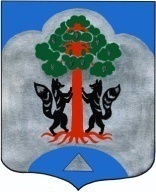 АДМИНИСТРАЦИЯМО СОСНОВСКОЕ СЕЛЬСКОЕ ПОСЕЛЕНИЕМО ПРИОЗЕРСКИЙ МУНИЦИПАЛЬНЫЙ РАЙОНЛЕНИНГРАДСКОЙ ОБЛАСТИПОСТАНОВЛЕНИЕот 19 июня 2020 года № 185На основании акта камеральной проверки Комитета финансов № 1 от 20.04.2020г., в соответствии со статей 179 Бюджетного кодекса Российской Федерации, Постановлением администрации от 03.03.2014г. № 87 «Об утверждении Порядка разработки, реализации и оценки эффективности муниципальных программ муниципального образования Сосновское сельское поселение муниципального образования Приозерский муниципальный район Ленинградской области», администрация муниципального образования Сосновское сельское поселение ПОСТАНОВЛЯЕТ: Утвердить годовой отчет о реализации и оценке эффективности муниципальной программы «Обеспечение устойчивого функционирования и развития коммунальной и инженерной инфраструктуры и повышение энергоэффективности в муниципальном образовании Сосновское сельское поселение в 2019 году» в соответствии с приложением к настоящему постановлению. 2. Настоящее постановление подлежит опубликованию в средствах массовой информации и размещению на официальном сайте администрации муниципального образование Сосновское сельское поселение муниципального образования Приозерский муниципальный район Ленинградской области в сети интернет и вступает в силу со дня опубликования.3. Контроль за исполнением настоящего распоряжения оставляю за собой.Глава администрации МО Сосновское сельское поселение				      	                      Д.Л. СоколовСогласовано:Комитет финансовРазослано: дело-2, Прокуратура.-1, отд. ЖКХ- 1, КСО -1Приложение к Постановлению администрацииМО Сосновское сельское поселениеМО Приозерский муниципальный район ЛО                                                                                                         от 19.06.2020г. № 185Годовой отчето реализации и оценке эффективности муниципальной программы «Обеспечение устойчивого функционирования и развития коммунальнойи инженерной инфраструктуры и повышение энергоэффективности в муниципальном образовании Сосновское сельское поселение в 2019 году»Отчетный период: 2019 годОтветственный исполнитель программы: Специалист администрации  муниципального образования Сосновское сельское поселение поселение по вопросам ЖКХтел. (8-813-79) 61-382 ___________________ (Сивуров Д.Н.)Подпись ответственного                            Ф И Оисполнителяэл.адрес:  sosnadm@mail.ruМуниципальная программа «Обеспечение устойчивого функционирования и развития коммунальной и инженерной инфраструктуры и повышение энергоэффективности в муниципальном образовании Сосновское сельское поселение в 2019 году» утверждена постановлением администрации МО Сосновское сельское поселения от 18.12.2018г. № 948 и направлена на создание комфортных условий жизнедеятельности в сельской местности, обеспечение населения природным газом, обеспечение населения муниципального образования чистой водой отвечающей требованиям СНиП, обеспечение населения качественными бытовыми услугами благоустроенным жильем граждан, проживающих в жилищном фонде, признанном непригодным для постоянного проживания, сокращение доли аварийного жилья в жилищном фонде МО Сосновское сельское поселение, создание условий для жилищного строительства в поселении. Изменения и дополнения в муниципальную программу вносились в течение отчетного периода в связи с уточнением объемов бюджетных ассигнований, направляемых для реализации утвержденных мероприятий программы Постановлением администрации от 14.02.2019г. № 75, от 28.06.2019г. № 329, от 08.10.2019г. № 483,  от 30.12.2019г. № 600.	В качестве критериев оценки результативности реализации муниципальной программы в соответствии с Постановлением администрации от 03.03.2014г. № 87 «Об утверждении Порядка разработки, утверждения, реализации и оценки эффективности муниципальных программ муниципального образования Сосновское сельское поселение муниципального образования Приозерский муниципальный район Ленинградской области» (с изменениями и дополнениями), Постановлением администрации от 05.03.2014г. № 23 «Об утверждении Методических указаний по разработке и реализации муниципальных программ муниципального образования Сосновское сельское поселение муниципального образования Приозерский муниципальный район Ленинградской области» используется индекс результативности и интегральная оценка результативности.Для расчета эффективности реализации Программы (эффективности расходования бюджетных средств) используются индикаторы и показатели отчета о реализации Программы.Под результативностью понимается степень достижения запланированных показателей за счет реализации мероприятий Программы.Результативность измеряется путем сопоставления фактически достигнутых значений показателей с плановыми значениями.В качестве критериев оценки результативности реализации Программы и программных мероприятий используется индекс результативности и интегральная оценка результативности.При завершении расчетов показателей формулируются выводы по оценке эффективности реализации Программы с учетом следующих критериев:значение показателя (Эt) от 90 до 110% - реализация Программы соответствует запланированным результатам при запланированном объеме расходов - запланированная эффективность реализации Программы;значение показателя (Эt) более 110% - эффективность реализации Программы более высокая по сравнению с запланированной;значение показателя (Эt) от 50 до 90% - эффективность реализации Программы более низкая по сравнению с запланированной;значение показателя (Эt) менее 50% - Программа реализуется неэффективно.Муниципальная программа «Обеспечение устойчивого функционирования и развития коммунальной и инженерной инфраструктуры и повышение энергоэффективности в муниципальном образовании Сосновское сельское поселение в 2019 году» состоит из подпрограмм:Подпрограмма «Газификация муниципального образования Сосновское сельское поселения»;Подпрограмма «Поддержка преобразований в жилищно-коммунальной сфере на территории муниципального образования в целях обеспечения бытового обслуживания населения, отвечающего стандартам качества бытового обслуживания муниципального образования Сосновское сельское поселение».	На 2019 год в рамках данной Программы было запланировано проведение следующих мероприятий в рамках подпрограмм:Подпрограмма «Газификация муниципального образования Сосновское  сельское поселения»:Экспертиза проекта распределительного газопровода п. Колосково – 1 ед.Техническое содержание сетей распределительного газопровода поселения – 12 ед.Проектно-изыскательные работы  газопровода д.Колосково – 1 ед. Подпрограмма «Поддержка преобразований в жилищно-коммунальной сфере на территории муниципального образования в целях обеспечения бытового обслуживания населения, отвечающего стандартам качества бытового обслуживания муниципального образования Сосновское сельское поселение»;Субсидия юридическому лицу оказывающему жилищно-коммунальные услуги, на компенсацию части затрат при оказании услуг по тарифам не обеспечивающим возмещение издержек – 30 ед.;Актуализация схем холодного водоснабжения, теплоснабжения – 2 ед.Cтроительный контроль ремонта ХВС – 1 ед.Срок реализации муниципальной программы - 01.01.2019г.-31.12.2019г.	За 2019 год были выполнены мероприятия в рамках подпрограмм:Подпрограмма «Газификация муниципального образования Сосновское  сельское поселения»:Экспертиза проекта распределительного газопровода п. Колосково – 1 ед.Техническое содержание сетей распределительного газопровода поселения – 12 ед.Проектно-изыскательные работы  газопровода д.Колосково – 1 ед. 		Подпрограмма 4. «Поддержка преобразований в жилищно-коммунальной сфере на территории муниципального образования в целях обеспечения бытового обслуживания населения, отвечающего стандартам качества бытового обслуживания муниципального образования Сосновское сельское поселение»;Субсидия юридическому лицу оказывающему жилищно-коммунальные услуги, на компенсацию части затрат при оказании услуг по тарифам не обеспечивающим возмещение издержек – 30 ед.;Cтроительный контроль ремонта ХВС – 1 ед.Актуализация схем холодного водоснабжения, теплоснабжения – 2 ед.На реализацию мероприятий Программы в бюджете поселения на 2019 год утверждены ассигнования в сумме 7674,5 тыс.руб., что составляет 5% расходной части бюджета. Исполнено за 2019 год – 7619,1 тыс.руб. или 99% уточненного плана.По сравнению с 2018 годом финансирование мероприятий по программе в 2019 году уменьшилось на 29820,1 тыс.руб. или на 80% (по причине завершения участия в областных программах).Достижение целевых показателейза период: 2019 год Выполнение плана мероприятийза период: 2019 год Оценка результативности реализации подпрограмм за 2019 год:1. Подпрограмма «Газификация муниципального образования Сосновское  сельское поселения»:1. Индекс результативности подпрограммы в разрезе проведенных мероприятий:1.1. Экспертиза проекта, техническое содержание сетей распределительного газопровода поселения, проектно-изыскательные работы  газопровода д.Колосково (ед.)                                        Пфit     15                                Рit = ------ = --- = 1                           Ппit       15    2. Интегральная оценка результативности подпрограммы:                                  m                                 SUM Рit                                             1                            Ht = ------- x 100 =  1 х 100 = 100                                      M                 13. Эффективность реализации подпрограммы:                                       Ht              100                                Эt = ---- x 100 = ----- х 100 = 103                                       St               97Вывод: эффективность реализации Подпрограммы «Газификация муниципального образования Сосновское  сельское поселения» составила 103% - реализация подпрограммы соответствует запланированным результатам при запланированном объеме расходов - запланированная эффективность реализации подпрограммы;2. Подпрограмма «Поддержка преобразований в жилищно-коммунальной сфере на территории муниципального образования в целях обеспечения бытового обслуживания населения, отвечающего стандартам качества бытового обслуживания муниципального образования Сосновское сельское поселение»:1. Индекс результативности подпрограммы в разрезе проведенных мероприятий:1.1. Субсидия юридическому лицу, актуализация схем холодного водоснабжения, теплоснабжения, строительный контроль, расчистка (ед.):                                        Пфit     34                                Рit = ------ = ------ = 1                                       Ппit      342. Интегральная оценка результативности подпрограммы:                                  m                                 SUM Рit                                             1                            Ht = ------- x 100 =   1 х 100 = 100                                      M                  13. Эффективность реализации подпрограммы:                                       Ht              100                                Эt = ---- x 100 = ----- х 100 = 100                                       St              100Вывод: эффективность реализации Подпрограммы «Поддержка преобразований в жилищно-коммунальной сфере на территории муниципального образования в целях обеспечения бытового обслуживания населения, отвечающего стандартам качества бытового обслуживания муниципального образования Сосновское сельское поселение» составила 100% - реализация подпрограммы соответствует запланированным результатам при запланированном объеме расходов - запланированная эффективность реализации подпрограммы.Оценка социально-экономической эффективности от реализации муниципальной программы. Оценка социально-экономической эффективности реализации Программы осуществляется по следующим показателям (индикаторам), которые связаны с основными мероприятиями и позволяет оценить результаты и эффективность реализации программы за 2019год:	Подпрограмма «Газификация муниципального образования Сосновское сельское поселения»:Доля сетей газоснабжения, находящегося на содержании, от общей протяженности сетей газоснабжения поселения - %;Подпрограмма «Поддержка преобразований в жилищно-коммунальной сфере на территории муниципального образования в целях обеспечения бытового обслуживания населения, отвечающего стандартам качества бытового обслуживания муниципального образования Сосновское сельское поселение»:Доля населения, которому будут предоставлены услуги бытового назначения в результате предоставления субсидия юридическому лицу, оказывающему жилищно-коммунальные услуги по отношению к количеству населения в случае не предоставления таковой - %.  Выполнение целевых индикаторов муниципальной программы:   	Подпрограмма «Газификация муниципального образования Сосновское сельское поселения»:Доля сетей газоснабжения, находящегося на содержании, от общей протяженности сетей газоснабжения поселения - %;Д = Ксод./ Ксод.пл.х100%  где,	Д – доля сетей газоснабжения, от общего количества сетей, подлежащих содержанию;Ксод. – количество сетей газоснабжения, от общего количества сетей,  подлежащих содержанию;Ксод.пл. – количество сетей газоснабжения, подлежащих содержанию в текущем году;Ксод.= 57645 п.м. Ксод.пл.= 57645 п.м.Д= 57645/57645х100%Д = 100% Доля сетей газоснабжения подлежащих содержанию в текущем году составила 100%, от запланированного показателя (запланировано 100%).	Подпрограмма «Поддержка преобразований в жилищно-коммунальной сфере на территории муниципального образования в целях обеспечения бытового обслуживания населения, отвечающего стандартам качества бытового обслуживания муниципального образования Сосновское сельское поселение»:Доля населения, которому будут предоставлены услуги бытового назначения в результате предоставления субсидия юридическому лицу, оказывающему жилищно-коммунальные услуги по отношению к количеству населения в случае не предоставления таковой - %. Д = Чпр./Чн х 100%  где,	Д – доля населения, которому будут предоставлены услуги бытового назначения;	Чпр. – численность населения, которому будут предоставлены услуги бытового назначения (согласно статистических отчетов юридических лиц, оказывающих жилищно-коммунальные услуги).Чн – численность населения.Чпр.= 3085 человекЧн= 11313 человекД= 3085/11313х100%Д= 27% Доля населения, которому предоставлены услуги бытового назначения в результате предоставления субсидии юридическому лицу, оказывающему жилищно-коммунальные услуги по отношению к количеству населения в случае не предоставления таковой, в 2019 году составила 27%.	В соответствии с целями и задачами данной подпрограммы основной эффект от реализации ее мероприятий имеет, прежде всего социальную направленность - обеспечение населения качественной питьевой водой в требуемых объемах.В результате выполнения мероприятий подпрограммы выполнена основная задача - повышение качества систем теплоснабжения, водоснабжения, водоотведения и очистки сточных вод в результате модернизации систем теплоснабжения, водоснабжения и достигнуты промежуточные результаты - развитие систем теплоснабжения, водоснабжения и водоотведения, обеспечение (повышение) их надежности, повышение качества производимых услуг, улучшение экологической ситуации. В результате выполнения Программы «Обеспечение устойчивого функционирования и развития коммунальной инфраструктуры и повышение энергоэффективности в муниципальном образовании Сосновское сельское поселение МО Приозерский муниципальный район на 2019 год» в 2019 году были достигнуты результаты:       - обеспечение газоснабжения населения МО Сосновское сельское поселение; -обеспечение экологической безопасности и комфортности проживания граждан;- устранение причин возникновения аварийных ситуаций, угрожающих жизнедеятельности человека;- предоставление качественных бытовых услуг населениию.Модернизация и обновление коммунальной инфраструктуры Сосновского сельского поселения позволило снизить эксплуатационные затраты на производство и передачу энергоресурсов, позволило устранить причины возникновения аварийных ситуаций, угрожающих жизнедеятельности человека, улучшило экологическое состояние окружающей среды, что в конечном счете привело к улучшению уровня жизни населения в поселении.Социальная эффективность от реализации Программы заключается:- в создании безопасных и благоприятных условий проживания граждан;- в обеспечении экологической безопасности и комфортности проживания граждан;- в обеспечении населения качественными бытовыми услугами;- в обеспеченности населения питьевой водой, соответствующей установленным нормативным требованиям, и доступа к централизованным системам водоснабжения, водоотведения, очистки сточных вод, газификация населенных пунктов МО Сосновское сельское поселение, что приведет к повышению качества жизни граждан, снижению заболеваемости. Ответственный исполнитель программы: Специалист администрация  муниципального образования Сосновское сельское поселение, курирующий вопросы жилищно-коммунального хозяйства, тел. (8-813-79) 61-382 эл.адрес:  sosnadm@mail.ruОб утверждении отчета о реализации и оценке эффективности  муниципальной программы «Обеспечение устойчивого функционирования и развития коммунальной и инженерной инфраструктуры и повышение энергоэффективности в муниципальном образовании Сосновское сельское поселение в 2019 году»№ строки целевого показателяНаименование целевого показателяЕдиница измеренияЗначение целевого показателяЗначение целевого показателяЗначение целевого показателя№ строки целевого показателяНаименование целевого показателяЕдиница измеренияпланируемоена текущий годфактическое за отчетный периодпроцент выполнения123456Подпрограмма «Газификация муниципального образования Сосновское  сельское поселения»Подпрограмма «Газификация муниципального образования Сосновское  сельское поселения»Подпрограмма «Газификация муниципального образования Сосновское  сельское поселения»Подпрограмма «Газификация муниципального образования Сосновское  сельское поселения»Подпрограмма «Газификация муниципального образования Сосновское  сельское поселения»Подпрограмма «Газификация муниципального образования Сосновское  сельское поселения»1.1.Экспертиза проекта распределительного газопровода п. Колосково ед.11100%1.2.Проектно-изыскательные работы  газопровода д.Колосково ед.11100%1.3.Техническое содержание сетей распределительного газопровода поселенияед.1212100Подпрограмма «Поддержка преобразований в жилищно-коммунальной сфере на территории муниципального образования в целях обеспечения бытового обслуживания населения, отвечающего стандартам качества бытового обслуживания муниципального образования Сосновское сельское поселение» Подпрограмма «Поддержка преобразований в жилищно-коммунальной сфере на территории муниципального образования в целях обеспечения бытового обслуживания населения, отвечающего стандартам качества бытового обслуживания муниципального образования Сосновское сельское поселение» Подпрограмма «Поддержка преобразований в жилищно-коммунальной сфере на территории муниципального образования в целях обеспечения бытового обслуживания населения, отвечающего стандартам качества бытового обслуживания муниципального образования Сосновское сельское поселение» Подпрограмма «Поддержка преобразований в жилищно-коммунальной сфере на территории муниципального образования в целях обеспечения бытового обслуживания населения, отвечающего стандартам качества бытового обслуживания муниципального образования Сосновское сельское поселение» Подпрограмма «Поддержка преобразований в жилищно-коммунальной сфере на территории муниципального образования в целях обеспечения бытового обслуживания населения, отвечающего стандартам качества бытового обслуживания муниципального образования Сосновское сельское поселение» Подпрограмма «Поддержка преобразований в жилищно-коммунальной сфере на территории муниципального образования в целях обеспечения бытового обслуживания населения, отвечающего стандартам качества бытового обслуживания муниципального образования Сосновское сельское поселение» 3.1.Субсидия юридическому лицу оказывающему жилищно-коммунальные услуги, на компенсацию части затрат при оказании услуг по тарифам не обеспечивающим возмещение издержекед.3030100%3.2.Актуализация схем холодного водоснабжения, теплоснабженияед.22100%3.3.Cтроительный контроль ремонта ХВС ед.11100%№ строкимероприятияНаименование плановых мероприятийФинансирование мероприятий - всего и с выделением источников финансирования (тыс. рублей)Финансирование мероприятий - всего и с выделением источников финансирования (тыс. рублей)Фактическое исполнение плановых мероприятий в отчетном периоде, примечания№ строкимероприятияНаименование плановых мероприятийпланируемое на текущий годфактическое за отчетный периодФактическое исполнение плановых мероприятий в отчетном периоде, примечания12345Подпрограмма «Газификация муниципального образования Сосновское  сельское поселения»Подпрограмма «Газификация муниципального образования Сосновское  сельское поселения»Подпрограмма «Газификация муниципального образования Сосновское  сельское поселения»Подпрограмма «Газификация муниципального образования Сосновское  сельское поселения»Подпрограмма «Газификация муниципального образования Сосновское  сельское поселения»1.1.Экспертиза проекта распределительного газопровода п. Колосково 468,7468,7100%1.2.Проектно-изыскательные работы  газопровода д.Колосково 1001,51001,5100%1.3.Техническое содержание сетей распределительного газопровода поселения485,0429,689%ИТОГО1955,21899,797%Подпрограмма «Поддержка преобразований в жилищно-коммунальной сфере на территории муниципального образования в целях обеспечения бытового обслуживания населения, отвечающего стандартам качества бытового обслуживания муниципального образования Сосновское сельское поселение» Подпрограмма «Поддержка преобразований в жилищно-коммунальной сфере на территории муниципального образования в целях обеспечения бытового обслуживания населения, отвечающего стандартам качества бытового обслуживания муниципального образования Сосновское сельское поселение» Подпрограмма «Поддержка преобразований в жилищно-коммунальной сфере на территории муниципального образования в целях обеспечения бытового обслуживания населения, отвечающего стандартам качества бытового обслуживания муниципального образования Сосновское сельское поселение» Подпрограмма «Поддержка преобразований в жилищно-коммунальной сфере на территории муниципального образования в целях обеспечения бытового обслуживания населения, отвечающего стандартам качества бытового обслуживания муниципального образования Сосновское сельское поселение» Подпрограмма «Поддержка преобразований в жилищно-коммунальной сфере на территории муниципального образования в целях обеспечения бытового обслуживания населения, отвечающего стандартам качества бытового обслуживания муниципального образования Сосновское сельское поселение» 3.1.Субсидия юридическому лицу оказывающему жилищно-коммунальные услуги, на компенсацию части затрат при оказании услуг по тарифам не обеспечивающим возмещение издержек5520,35520,3100%3.2.Актуализация схем холодного водоснабжения, теплоснабжения99,099,0100%3.3.Cтроительный контроль ремонта ХВС 100,0100,0100%ИТОГО5719,35719,3100%Итого по муниципальной программе7642,57619,099%